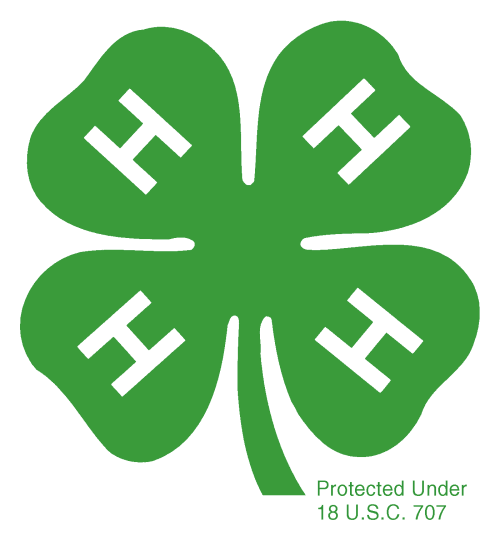 This form is to be used for reimbursement of 4-H members participating in the Wisconsin State Fair/Dog Show/Horse Expo.Reimbursement:  $50.00 max per youth based on available funds.WSF/Dog Show/Horse Expo Reimbursement Policies: This form to the 4-H office is due by July 1st of the current year.  Unless, you are a horse and pony exhibitor, then forms are due to the 4-H within 1 week of the close of the Langlade County Fair.All requests will be reviewed by the WSF reimbursement committee and then presented to the 4-H Board at the August meeting.  Checks will be issued after that meeting.A copy of the entry form MUST be attached to this form or request will NOT be considered.NameDate SubmittedClubDate Received in the OfficeDescribe the reason and benefit of attending the Wisconsin State Fair.Decision:             Approved                                                                                  Rejected             Approved with Modifications                                               DeferredReason/Explanation:Treasurer Signature:                                                                                                    Date: